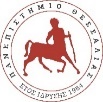 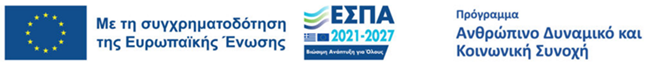 AΝΑΚΟΙΝΩΣΗ ΠΡΟΣΩΡΙΝΩΝ ΑΠΟΤΕΛΕΣΜΑΤΩΝ ΕΝΤΑΞΗΣ ΣΕ ΠΡΑΚΤΙΚΗ ΑΣΚΗΣΗ ΕΣΠΑΠανεπιστήμιο ΘεσσαλίαςΠρόγραμμα Σπουδών: ΔΙΟΙΚΗΣΗΣ ΕΠΙΧΕΙΡΗΣΕΩΝ Λάρισα, 05/03/2024Στα πλαίσια του προγράμματος "Πρακτική Άσκηση Τριτοβάθμιας Εκπαίδευσης του Πανεπιστημίου Θεσσαλίας" και MIS 6004517, που υλοποιείται στο πλαίσιο του Προγράμματος «Ανθρώπινο Δυναμικό και Κοινωνική Συνοχή ΕΣΠΑ 2021-2027» που συγχρηματοδοτείται από την Ευρωπαϊκή Ένωση (Ευρωπαϊκό Κοινωνικό Ταμείο) και από εθνικούς πόρους, για την περίοδο από 01/04/2024 έως 30/09/2024 ανακοινώνονται τα εξής:Συνολικά  δύο (2) υποψήφιοι κατέθεσαν εμπρόθεσμα τα ζητούμενα δικαιολογητικά, όπως αυτά κοινοποιήθηκαν στη σχετική ανακοίνωση που αναρτήθηκε στην ιστοσελίδα του Γραφείου Πρακτικής Άσκησης του Πανεπιστημίου Θεσσαλίας ( http://pa.uth.gr/2024/02/16/%ce%b5-110-1%ce%b1-%ce%b1%ce%bd%ce%b1%ce%ba%ce%bf%ce%b9%ce%bd%cf%89%cf%83%ce%b7-%cf%80%cf%81%ce%bf%cf%83%ce%ba%ce%bb%ce%b7%cf%83%ce%b7-%ce%b5%ce%ba%ce%b4%ce%b7%ce%bb%cf%89%cf%83%ce%b7%cf%83-22/ ). Οι παραπάνω υποψήφιοι αξιολογήθηκαν από τα μέλη της Επιτροπής Αξιολόγησης του Τμήματος βάσει των κριτηρίων επιλογής, όπως αυτά διατυπώνονται με σαφήνεια στην υπ’ αρ. 83/6-7-2017 απόφαση της Προσωρινής Συνέλευσης του Τμήματος Διοίκησης Επιχειρήσεων και έχουν αναρτηθεί στην ιστοσελίδα του Γραφείου Πρακτικής Άσκησης του Πανεπιστημίου Θεσσαλίας ( http://pa.uth.gr/apofaseis_tmimaton_teilar/ ).Εγκρίνονται και οι δύο (2) αιτήσεις φοιτητών και ανακοινώνονται τα προσωρινά αποτελέσματα αξιολόγησης των αιτήσεων που υποβλήθηκαν με αριθμό μητρώου φοιτητή (τα 4 πρώτα νούμερα καλυμμένα) (Πίνακας 1).Ορίζεται δικαίωμα υποβολής ένστασης στα αποτελέσματα εντός προθεσμίας δύο εργάσιμων ημερών από την ανάρτηση των αποτελεσμάτων την ιστοσελίδα του Γραφείου Πρακτικής Άσκησης του Πανεπιστημίου Θεσσαλίας, δηλ. από Τετάρτη 6/3/2024 έως και Παρασκευή 08/3/2024  στη Γραμματεία του Προγράμματος Σπουδών Διοίκησης Επιχειρήσεων κ. Βολιώτη Όλγα τηλ. 2410684237Πίνακας 1. Προσωρινά Αποτελέσματα Αξιολόγησης υποψηφίων Ακ.Έτους 2023-2024 (φθίνουσα ταξινόμηση).Ο Επιστημονικά Υπεύθυνος Π.Α Τμήματος Χρήστος Αμοιράδης Α/ΑΑΡΙΘΜΟΣ
 ΜΗΤΡΩΟΥΣΥΝΟΛΙΚΗ 
ΒΑΘΜΟΛΟΓΙΑ1****0847,512****1206,46